Lista de materiales de inglés 2015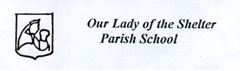 1st formCartuchera completa (lápiz negro, lápices de colores, goma, sacapuntas, tijera, voligoma)2 cuadernos rayados tapa dura ABC (sin espiral) forrado de color verde con lunares blancos identificado con letra imprenta mayúscula con protector de nylon.1 block de hojas de color (tipo “el nene”) 1 block de hojas blancas  (tipo “el nene”)1 folio tamaño oficio con etiqueta y con nombre 1 hoja de cartulina tamaño A4 plastificada1 marcador de pizarra1 trapo tipo ballerina o borradorLibro de texto: -Happyhouse 2 (new edition) Classbook 2 -Happyhouse 2 (new edition) Activitybook 2Literatura: - Meg&Mog (Puffin) (ISBC 97801415011505)                     -My New Boy (ISBN 9780394882772)IMPORTANTETRAER TODOS LOS CUADERNOS, LIBROS  Y CARPETA FORRADOS Y CON ETIQUETAPOR FAVOR, ESCRIBIR LAS ETIQUETAS CON LETRA DE IMPRENTATRAER LOS MATERIALES DE INGLÉS IDENTIFICADOS PARA TAL ÁREA LOS PRIMEROS DÍAS DE CLASE